Brinda información sobre la panilla mensual que los comerciantes deben  radicar para reportar sus impuestos sobre ventas y uso.La Planilla Mensual de IVU incluirá: las partidas para la reventa que fueron adquiridas en Puerto Rico y la venta de partidas tributables y exentas.   ComerciantesEl procedimiento de radicación y pago de dicha planilla mensual únicamente se podrá llevar a cabo electrónicamente a través de PICO.La Determinación Administrativa 14-24 del 17 de septiembre de 2014 hace referencia al proceso de radicación.Código de Rentas Internas para un Nuevos Puerto Rico 2011 Sección 4042.03(c) El pago de dicha planilla se puede completar por el Portal Integrado del Comerciante (PICO) mediante los métodos disponibles.Lugar:      Edificio Mercantil Plaza Piso 1, Oficina de Imposición  	         Ponce de León Ave. 255,                   Parada 27 ½, 00918 San Juan Horario:   Lunes a Viernes          8:00 am-3:30 pm Teléfono:  (787) 200-7310                   (787) 200-7311 Fax:          (787) 200-9574Directorio de ColecturíaDirectorio de Distritos de CobroDirectorio de Centros de ServicioContacto del Procurador del Contribuyente	Carta Circular 14-03 de 27 de junio de 2014 (CC-14-03)Portal del Departamento de Hacienda¿Cuál es la fecha límite para radicar la Planilla Mensual de IVU y realizar el pago correspondiente? La Planilla Mensual de IVU y el pago correspondiente vencen no más tarde del día veinte (20) del mes siguiente al que ocurrió la transacción sujeta al IVU. ¿Dónde se realiza la radicación y pago de la Planilla Mensual de IVU? La radicación y pago de la Planilla Mensual de IVU sólo podrá hacerse electrónicamente a través de PICO. Por tal razón, si la planilla mensual es recibida en un formato incorrecto o por otra vía que no sea la electrónica, la misma no se considerará como radicada. ¿Qué información no deberá incluir la Planilla Mensual de IVU? En dicha planilla no se incluirán las importaciones para la reventa ya que éstas debieron ser reportadas en la Planilla Mensual de Impuesto sobre Uso en Importaciones.Tengo 12 localidades de farmacias. ¿Tengo que preparar una Planilla Mensual de IVU para cada localidad? No. Usted sólo tendrá que preparar una planilla donde incluirá las ventas tributables y exentas de todas sus localidades. ¿Puedo tomar un crédito por el impuesto sobre uso pagado en el muelle por concepto de mercancía que es para la reventa? Usted podrá tomar un crédito por el impuesto sobre uso pagado en el muelle, siempre y cuando usted posea un Certificado de Revendedor y de Exención del IVU Municipal vigente. El crédito estará limitado hasta un máximo de un 75% de la responsabilidad contributiva determinada en la Planilla Mensual del IVU. Si no puedo reclamar por completo un crédito por impuestos pagados en inventario para la reventa, ¿lo pierdo? No. El crédito no reclamado como consecuencia de la limitación del mismo podrá ser arrastrado a las planillas mensuales subsiguientes hasta tanto sea totalmente utilizado. Tengo dos actividades comerciales, una oficina para prestar servicios como arquitecto y además vendo computadoras en otra localidad comercial. ¿Tengo que informar mis servicios exentos como arquitecto en adición a las ventas de computadoras? En los casos en que un comerciante tenga la obligación de rendir una Planilla Mensual de IVU, éste informará todas sus ventas tributables y exentas en dicha planilla.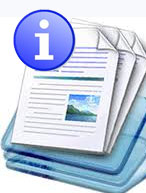 Información sobre el servicio 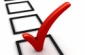 Clasificación del contribuyente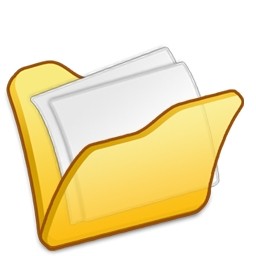 Procedimientos y documentos referentes al servicio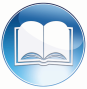 Código, reglamentos o leyes aplicables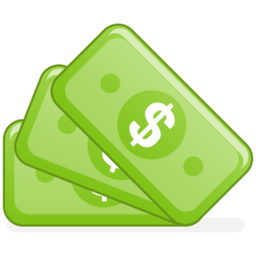 Sellos de Rentas Internas y métodos de pago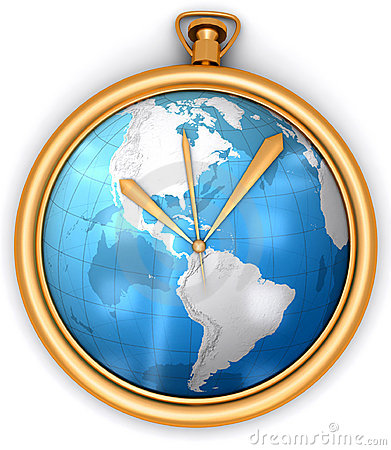 Ubicación y horario de servicio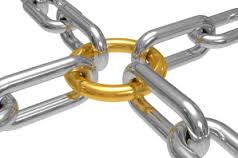 Enlaces relacionados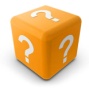 Preguntas frecuentes